Управление образования и молодежной политики  администрации муниципального образования – Спасский муниципальный район Рязанской областиул. Луначарского, д. 25, г.Спасск-Рязанский, 391050, тел. (49135) 33639, факс 33795,e-mail: spasskrimk@mail.ru                                                 П Р И К А З          От 04.03.2019г                                                            № 158-дО проведении  итогового собеседования порусскому языку в 9-х классе МБОУ "Спасская СОШ".В соответствии с приказом Минпросвещения  России № 189, Рособрнадзора №1513 от 07.11.2018г. «Об утверждении Порядка  проведения государственной итоговой аттестации по образовательным программам основного общего образования», письмами заместителя Руководителя Рособрнадзора А.А. Музаева от 29.12.2018 г № 10-987 о направлении методических документов, рекомендованных к использованию при организации и проведении  ГИА  по образовательным программам основного общего и среднего общего образования,  и.о. директора ФГБУ «ФЦТ» И.В,Синьковой от 14.01.2019г. №49/02 «Методические рекомендации по организации и проведению ИС в 9 классах ОО с использованием автоматизированной обработкой бланков участников итогового собеседования, приказа министерства образования и молодежной политики Рязанской области №69 от 24.01.2019г «Об утверждении порядка итогового собеседования по русскому языку в 9-х классах ОО Рязанской области», с целью организованного провеледения итогового собеседования как условия  допуска к ГИА-9 ПРИКАЗЫВАЮ:Провести  13 марта 2019 года  итоговое собеседование  по русскому  языку  в  9-х  классах  МБОУ "Спасская СОШ" Назначить   ответственным   лицом   за   проведение   итогового   собеседования и получение материалов в РЦОИ Сычикову Л.С., методиста РИМК управления.Отделу общего среднего образования (Козлова А.Н.):Обеспечить общее руководство при проведении итогового собеседования;Довести содержание данного приказа до всех заинтересованных лиц.4.  Утвердить пункт проведения итогового собеседования (далее - ППИС) ( приложение 1). 5.  Утвердить ответственного  организатора ППИС (приложение 2).6.  Ответственному  за проведение ИС получить бланки ИС в РЦОИ 12.03.2019года.7.  Руководителю МБОУ "Спасская СОШ" (Ефремкин В.К.):организовать информирование обучающихся и их родителей о процедуре проведения итогового собеседования; получить в управлении образования бланки итогового собеседования 12.03.2019;назначить ответственного организатора ППИС, организаторов вне аудитории, эксперта, технического специалиста, экзаменатора-собеседника, сотрудника, обеспечивающего правопорядок в ППИС;обеспечить дежурство медицинского  работника в день проведения  итогового собеседования в ППИС; обеспечить готовность рабочего места для ответственного организатора ППИС, оборудованного компьютером с доступом в сеть Интернет для получения материалов для проведения итогового собеседования и принтером для их тиражирования;подготовить аудиторию в ППИС: установить необходимое количество автоматизированных рабочих мест, оборудованных средствами   для   записи   ответов   участников   итогового   собеседования (микрофонами) ;установить и настроить ПО в ППИС для проведения итогового собеседования ;   проверить готовность ППИС и оборудование для записи ответов участников итогового собеседования до 12.03 .2019 года;  обеспечить проведение  итогового  собеседования  в  соответствии  с требованиями регламента, Порядка в установленные сроки; 8. Ответственному за ИС (Сычикова Л.С.) подготовить информационно-аналитическую справку о проведении итогового собеседования с указанием возникших проблем и сложностей до 20.03.2019 года.9. Контроль за исполнением приказа возложить на Лисакову И.А., заместителя  начальника управления.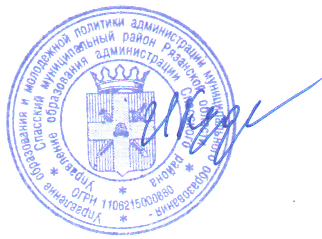 Начальник управления                                                  И.О.Кудюкин